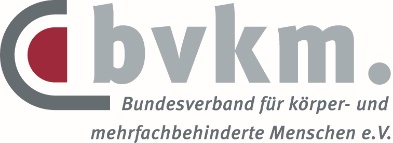 Anmeldung Wohnen und Corona: Fachkräfte-Austausch 5 / Freitag, 28. Mai von 10-12 UhrKontaktVorname und Name:      (Wenn Sie bereits teilgenommen haben, machen Sie gerne unter Punkt 4 weiter)Einrichtung/Verein:      Adresse:      E-Mail:      Telefon:      Mein Arbeitsbereich: Besondere Wohnformen Ambulant betreutes Wohnen in der eigenen Wohnung Sonstiges:      Meine Position: Leitung	 Mitarbeiter*in	 Sonstiges:      Meine Themen:Mich interessieren besonders folgende Aspekte:  Erste Lockerungen in den einzelnen Städten, Bundesländern nach der großen Impfwelle Digitalisierung	 Sonstiges:       Sonstiges:       Ich wünsche mir kollegiale Beratung zu folgendem Thema/Problem:      ------------------------------------------------------------------------------------------------------Bitte die Anmeldung bis zum 20. Mai 2021 zurücksenden an: anne.willeke@bvkm.de